                                                                                                                    VRTEC KRŠKO, Prešernova c. 13, Krško, tel. 07 62-05-400, GSM 041-202-410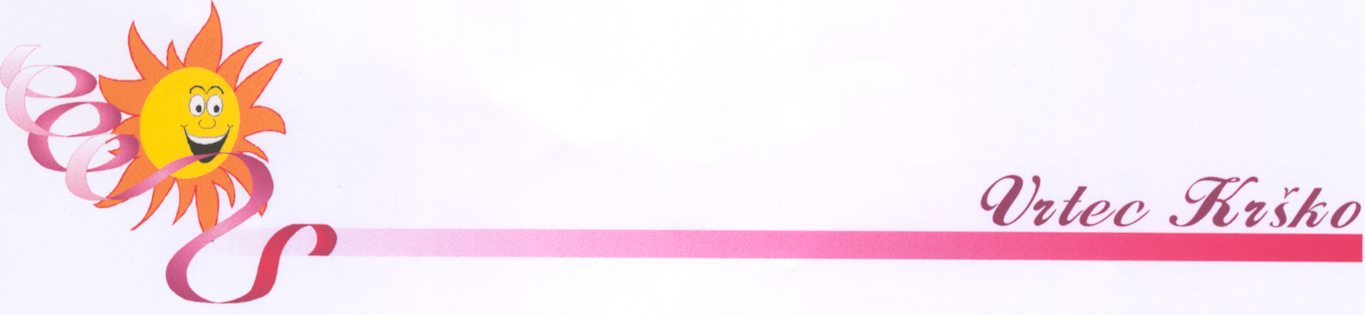 Datum, 23. 8. 2021PLAČILO VRTCA  (šol. leto 2021/2022)Spoštovani starši!Plačilo staršev za programe predšolske vzgoje je urejeno s:Pravilnikom o plačilih staršev za programe v vrtcih (Ur.l. RS, št.129/06 in spremembe) Sklepom o določitvi cene programov v vrtcih Občine Krško (Ur.l. RS, št. 105/2021)VIŠINA PLAČILA Višina plačila staršev je odvisna od:programa, ki ga obiskuje otrok (starostna skupina), in plačilnega razreda, v katerega so starši uvrščeni z odločbo (odločbo izda pristojni center za socialno delo).PLAČILO V PRIMERU ODSOTNOSTI OTROKAV primeru odsotnosti otroka iz vrtca se od plačila odšteje znesek za prehrano (sorazmerni del, glede na plačilni razred) - za vsak dan odsotnosti.PLAČILO V PRIMERU DALJŠE ODSOTNOSTI OTROKA ZARADI BOLEZNIV primeru odsotnosti otroka iz vrtca zaradi bolezni, ki traja nepretrgoma  tri tedne ali več (najmanj 21 koledarskih dni), se za čas odsotnosti otroka obračuna 50% plačila, znižanega za znesek prehrane. Opozorilo: Za uveljavljanje navedenega 50% popusta v primeru bolezni, morajo starši predložiti zdravniško potrdilo. Obrazce, ki se uporabljajo kot zdravniška potrdila, lahko dobijo starši na spletni strani Vrtca Krško: www.vrtec-krsko.si ali v upravi vrtca. Potrditi pa jih mora otrokov zdravnik (obrazce imajo tudi v ambulanti).Zdravstveni dom zaračuna izdajo potrdila 6,00 €.V času poletnih počitnic (v času od 1.junija do 30.septembra) lahko starši uveljavljajo rezervacijo in sicer za neprekinjeno odsotnost najmanj en mesec in največ dva meseca.V času rezervacije plačajo starši 25% plačila.Rezervacijo morajo starši vnaprej pisno napovedati. !! PLAČILO OPOMINA!!Staršem, ki ne poravnajo plačila oskrbnine v zahtevanem roku, vrtec izda OPOMIN. Prvi opomin je brezplačen, drugi opomin znaša 2,73 €, tretji opomin je pred tožbo in znaša 4,33 €. Velja do spremembe.ODSOTNOST OTROK V ČASU POLETNIH POČITNIC!! POZOR !!Zmanjšano plačilo vrtca v primeru daljše odsotnosti otroka zaradi bolezni in v času rezervacij, velja le za starše, ki imajo stalno bivališče v Občini Krško. 